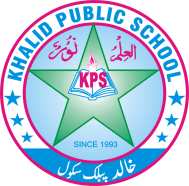 سوال نمبر 7: کوئی سے چار کثیر الانتخابی سوالات بنائیں۔        2/دسمبر ختم ہونے کو تھا۔ سردی بہت بڑھ چکی تھی۔ عامراور مدیحہ بم بس میں کھڑکی ک ساتھ خاموش بیٹھے تھے۔ دونوں بہت اداس تھے ۔ کچھ دن پہلے امی اور ابو کے ساتھ سردیوں کی چھٹیاں گزارنے خالہ جان کے پاس راولپنڈی آئے تھے۔ خالہ جان انھیں مری میں برف باری دکھانے لے گئی تھیں۔آسمان سے گرتی ہوئی برف دیکھ کر بچوں کی خوشی کی انتہا نہ رہی تھی۔ اتنا لطف اندوز ہونے کے بعد واپسی کا سفر دونوں کو اداس کر رہا تھا۔سوال نمبر 8: سوالات کے جوابات دیں۔۔      8/الف)    نوجوان کو دیانت داری کا کیا انعام ملا؟ب)     پاکستان کی سب سے بڑی قومی شناخت کیا ہے؟ج)   صبح کا منظر اپنے الفاظ میں لکھیں؟د)    فوجی افسر کے بچوں نے خلیفہ کو خط کیوں لکھا؟سوال نمبر 9: جملے بنائیں۔۔     3/جھنڈا:مذہب: ہمسایہ:سوال نمبر 10: صبح کی سیر صحت مند زندگی گزارنے کے لئے کیوں ضروری ہے۔۔    2/سوال نمبر 11:" مجھے اپنے وطن سے پیار ہے" کے عنوان پر دس جملے لکھیں۔      5/سوال نمبر 12: دۓ ہوۓ جملوں موجود درست ضمیر فاعلی کے گرد دائرہ لگائیں۔      2/1  سلمیٰ قرآن پڑھاتی ہے۔وہ حافظ قرآن ہے2۔  زین شرارتی ہے اس نے پھول توڑا ہےسوال نمبر 13:درج ذیل الفاظ میں سے اسم معرفہ اوراسم نکرہ الگ الگ کریں۔    3/              کراچی        عورت             لکڑی              فیصل مسجد                   چاند             گلاب           بال جبریل           اسم معرفہ                          آسم نکرہسوال نمبر 14: نظم '"صبح کی سیر "  کے شاعر کا نام لکھیں     1/سوال نمبر 15: تخلیقی لکھائی۔_________4/        املاء۔       10/اصلاح                         اسلاح                       اثلاحذرورت                      زرورت۔                     ضرورتقحقحہ۔                        قہقہہ                           کہکہشناخط                       شناخت                          شاناختمصرت                      مثرت۔                            مسرترکھوالے                  رخوالے                       رخھوالےگیبت                         غیبت                             غیبطخوش غوار               خھوش گوار               خوش گوارہماری قوم نے بھارت کے ساتھ مل کر حملے کو ناکام بنا دیا۔